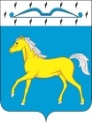 ПРИХОЛМСКИЙ СЕЛЬСКИЙ СОВЕТ ДЕПУТАТОВМИНУСИНСКОГО РАЙОНА КРАСНОЯРСКОГО КРАЯРОССИЙСКАЯ ФЕДЕРАЦИЯРЕШЕНИЕ06.08.2020                                     п. Прихолмье                               №  156-рс Об избрании главы Прихолмского сельсоветаМинусинского района Красноярского края      На основании статьи 36, части 3 статьи 40 Федерального закона от 06.10.2003 № 131-ФЗ «Об общих принципах организации местного самоуправления в Российской Федерации»,  руководствуясь Регламентом Прихолмского сельского Совета депутатов,  Положением о порядке проведения конкурса по отбору кандидатур  на должность главы Прихолмского сельсовета Минусинского района Красноярского края, утвержденным решением Прихолмского сельского  Совета депутатов от 23.06.2020 г. № 148-рс, рассмотрев  протокол заседания и решение  конкурсной  комиссии от  03.08.2020 года,   руководствуясь статьями 6, 14, 15, 24 Устава Прихолмского сельсовета Минусинского района Красноярского края,  Прихолмский сельский Совет депутатов РЕШИЛ:      1. Избрать главой Прихолмского сельсовета Минусинского района Красноярского края Смирнова Артема Викторовича.      2. Прекратить полномочия Главы Прихолмского сельсовета Форсела Карла Германовича в день вступления в должность вновь избранного Главы Прихолмского сельсовета Минусинского района Красноярского края.      3. Настоящее решение вступает в силу со дня,  следующего  за днем его принятия, и подлежит  официальному опубликованию в официальном печатном издании «Прихолмские вести». Председатель  сельского Совета депутатов                                       Ю.В. Гусева                                                                                    